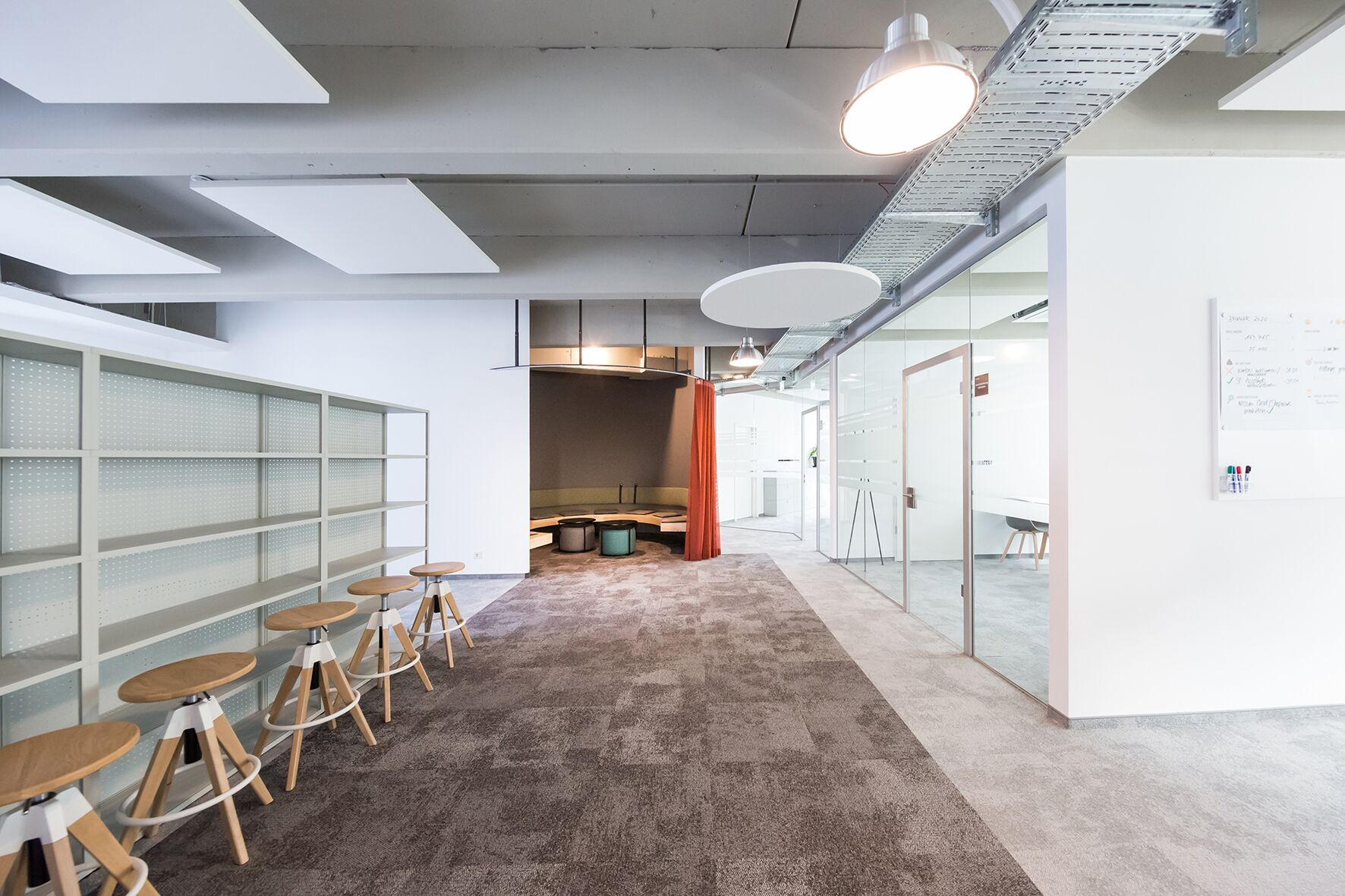 Bild: Copyright Tholl GmbH											Feb. 2020Tholl GmbH realisiert 3.500 qm Ausbau-Projekt innerhalb von 3 MonatenDie Tholl GmbH hat als GU ein 3.500 qm hochwertigen, modernen Neu-Ausbau in der Adlerstraße, Düsseldorf, verteilt über 3 Stockwerke, beginnend mit der kompletten Entkernung bis zur schlüsselfertigen Übergabe, einschließlich TGA (Klimatisierung, Elektro/EDV, Sanitärkerne), innerhalb von 3 Monaten realisiert.„Timing und Ausführung haben mich sehr beeindruckt.“ sagt Herr Solá, Geschäftsführer der TWT Digital Group, Mieter der Fläche.„Termingerechtes professionelles Arbeiten, auch unter Zeitdruck, gilt bei uns als Selbstverständlich-keit.“, so Christoph Tholl, Geschäftsführer der Tholl GmbH. Kontakt Pressemitteilung Tholl GmbHGeschäftsadresse:Tiefenbroicher Weg 1640472 Düsseldorf Tel:   	+49 211 23850 331E-Mail: s.flahs@tholl-gmbh.de